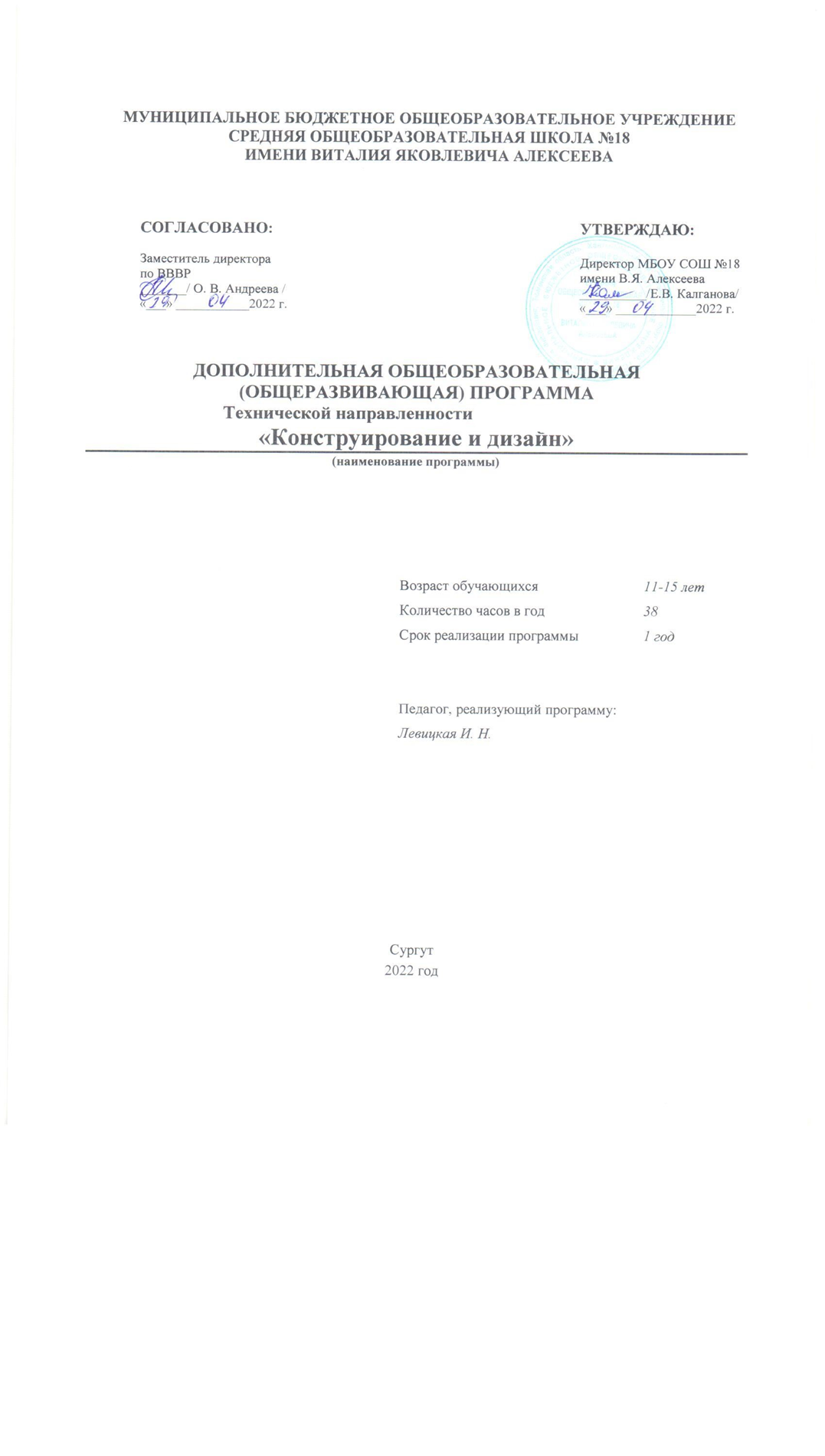 ПАСПОРТ ДОПОЛНИТЕЛЬНОЙ ОБЩЕОБРАЗОВАТЕЛЬНОЙ  (ОБЩЕРАЗВИВАЮЩЕЙ) ПРОГРАММЫОбразовательное учреждение: муниципальное бюджетное общеобразовательное учреждение	средняя общеобразовательная школа №18 имени В.Я. Алексеева Аннотация к программе«Конструирование и дизайн»Дополнительная общеобразовательная программа «Конструирование и дизайн» реализуется в технической направленности для  детей среднего школьного возраста в количестве 38 часов в год, разработана для детей проявляющих интерес и способности к моделированию так и для детей, которым сложно определиться в выборе увлечения. В программу включены модули «Основы конструирования и моделирования», «Конструирование макетов и моделей из плоских деталей», «Конструирование макетов и моделей технических объектов из объёмных  деталей», «Знакомство с 3D моделированием», «Проектирование. Сборка макетов и моделей по собственному замыслу». Целью курса является формирование личности учащегося посредством вовлечения его в творческую деятельность по созданию плоскостных и объёмных моделей, формирование деятельностных основ для получения компетенций в области информационно-коммуникационных технологий. На занятиях деятельность учащихся направлена на решение и воплощение в материале разнообразных конструкторско-технических задач, связанных с изготовлением вначале простейших, затем более сложных изделий (в том числе технических моделей, игрушек и архитектурных форм), на подготовку школьников к новым реалиям мировой системы товарного производства, основанного на 3D-моделировании. Проектно-конструкторская деятельность позволяет дополнить учебно-воспитательную работу, проводимую на уроках технологии, а также повысить интерес учащихся к выполняемым проектным заданиям.Реализация общеразвивающей программы осуществляется за пределами ФГОС и ФГТ и не предусматривает подготовку обучающихся к прохождению ГИА по образовательным программам. Программа разработана в соответствии с актуальными нормативно-правовыми актами федерального и регионального уровней:•	Федеральный Закон от 29.12.2012 № 273-ФЗ «Об образовании в Российской Федерации» (ред. от 29.07.2017).;•	Приказ Министерства образования и науки Российской Федерации от 06.10.2009 № 373 «Об утверждении и введении в действие федерального государственного образовательного стандарта начального общего образования»;•	Приказ Министерства образования и науки РФ «О внесении изменений в приказ Министерства образования и науки РФ от 06 октября 2009 г. № 373 «Об утверждении и введении в действие федерального государственного стандарта начального общего образования» от 29.12.2014 №1643;•	Приказ Министерства просвещения Российской Федерации от 09.11.2018 № 196 «Об утверждении Порядка организации и осуществления образовательной деятельности по дополнительным общеобразовательным программам»;•	Федеральный закон «О физической культуре и спорте в Российской Федерации» от 04.12.2007 г. №329-ФЗ (с изменениями и дополнениями);•	Постановление Главного государственного санитарного врача Российской Федерации от 28.09.2020 г. № 28 «Об утверждении санитарных правил СП 2.4. 3648-20 «Санитарно-эпидемиологические требования к организациям воспитания и обучения, отдыха и оздоровления детей и молодежи»;•	Программа «Ритмика и танец» 1-8 классы, утвержденная Министерством образования 06.03.2001г.; •	Приказ Минобрнауки России от 01.07.2013 №499 (ред. от 15.11.2013) «Об утверждении Порядка организации и осуществления образовательной деятельности по дополнительным профессиональным программам».•	Постановление Правительства РФ от 15.04.2014 №295 (ред. от 31.03.2017) «Об утверждении государственной программы Российской Федерации «Развитие образования» на 2013-2020 годы».•	Закон ХМАО-Югры от 01.07.2013г. №68-ОЗ «Об образовании в ХМАО-Югре» (с изменениями на 07.09.2016).•	Основная образовательная программа основного общего образования муниципального бюджетного общеобразовательного учреждения МБОУ СОШ № 18 имени Виталия Яковлевича Алексеева. •	Учебный план муниципального бюджетного общеобразовательного учреждения МБОУ СОШ № 18 имени Виталия Яковлевича Алексеева. Реализация общеразвивающей программы осуществляется за пределами ФГОС и ФГТ, и не предусматривает подготовку обучающихся к прохождению ГИА по образовательным программам / реализация предпрофессиональной программы осуществляется в соответствии с ФГТ Программа разработана в соответствии с актуальными нормативно-правовыми актами федерального и регионального уровней. Календарный учебный график составлен в соответствии ФЗ № 273, Письмом Минобрауки РФ от 18.11.2015 № 09-324Пояснительная запискаДополнительная общеобразовательная программа «Конструирование и дизайн» для учащихся 11-15 лет. Актуальность программыУчащиеся ставятся в такие условия, когда непосредственному изготовлению объекта труда предшествует разработка его конструкции. Конструкторско-технологическая система обучения приобретает сегодня особое значение в свете приоритетной задачи творческого развития личности учащегося в процессе обучения. Решение конструкторско-технологических задач намного облегчается, если привлекается манипулирование предметными образцами и моделирование из подручных материалов (бумага, картон, пенопласт и т.д.), что способствует творчеству. В программу включён раздел «Знакомство с 3D моделированием», где учащиеся  знакомятся с 3D технологиями. Включение данного раздела обусловлено развитием 3D проектирования в области техники, архитектуры и других объектов окружающей среды, что предусматривает получение обучающимися знаний в этой области конструирования и моделирования.Действенной формой работы с обучающимися, развивающее техническое творчество, является детское объединение технического направления. Программа «Конструирование и дизайн» разработана для детей проявляющих интерес и способности к моделированию так и для детей, которым сложно определиться в выборе увлечения. Настоящая программа предусматривает расширение технического кругозора, развитие пространственного мышления, формирование устойчивого интереса к технике и технологии у обучающихся. Проектно-конструкторская деятельность позволяет дополнить учебно-воспитательную работу, проводимую на уроках технологии, а также повысить интерес учащихся к выполняемым проектным заданиям. На занятиях деятельность учащихся направлена на решение и воплощение в материале разнообразных конструкторско-технических задач, связанных с изготовлением вначале простейших, затем более сложных изделий (в том числе технических моделей, игрушек и архитектурных форм, на подготовку школьников к новым реалиям мировой системы товарного производства, основанного на 3D-моделировании. В программу включён блок по 3D моделированию. Программа – авторская. Составитель: Левицкая И.Н. Уровень программы – базовый.Новизна программы состоит в том, что расширены и углублены знания и умения  по графической грамотности, конструированию учащихся.Графическая грамотность стала таким же элементом общечеловеческой культуры, как компьютерная, и поэтому требует формирования элементарных умений чтения чертежей с самого раннего школьного возраста. С необходимостью прочитать чертеж и понять содержащуюся в нём информацию учащиеся сталкиваются на многих занятиях по технологии, черчению.Программа «Конструирование и дизайн» - это пропедевтика инженерной культуры, направлена на формирование конструкторско-технологических знаний и умений, графической грамотности, развитие технического мышления в условиях вовлечения учеников в практические задания по изготовлению изделий, имеющих познавательную политехническую значимость. В программу включён блок по 3D-моделирование. Это первая ступень на пути овладения детьми способами моделирования объектов с использованием информационных ресурсов. Программа способствует межпредметной интеграции. Она спроектирована таким образом, чтобы учесть знания и умения учащихся, полученные на уроках технологии, изобразительного искусства, черчения, математики, информатики и углубить эти знания.Направленность программы: техническая. Уровень освоения программы базовый. Отличительная особенность программыПрограмма личностно-ориентированная и составлена так, чтобы каждый обучающийся имел возможность свободно выбрать конкретный объект работы, наиболее интересный и приемлемый для него. Занятия по моделированию и макетированию способствуют не только эстетическому, техническому, но и умственному, нравственному развитию учащихся. Учащиеся могут перебрать несколько вариантов решений поставленной задачи, сопоставить их между собой, уточнить размеры, пропорции, взаимное расположение частей конструкции и тем самым восполнить недостаточно развитое пространственное мышление. Программа «Конструирование и дизайн» помогает учащимся развивать мелкую моторику рук, логическое и пространственное мышление. Дети включаются в общую среду, в коллективную деятельность при выполнении проектной работы. Творчество  способствует их эмоциональному и интеллектуальному развитию, личностному росту, положительной самооценки.В программе 5 модулей. Модули программы построены таким образом, что учащиеся знакомятся на первом этапе программы с историей изобретательства, затем выполняют плоскостные модели, следующий этап – выполнение объёмных плоскостных моделей и макетов. Четвёртый этап - знакомство с видами и технологиями 3D моделирования, и на последнем этапе – реализуют объёмные макеты и модели по своему замыслу из различных материалов.В процессе моделирования из бумаги и картона у учащихся возникает кропотливая работа, их движения становятся более точными, тренируют мелкую мускулатуру рук. Основная деятельность при обучении – это творческая практическая деятельность по созданию макетов моделей простейших технических объектов: это познавательный процесс формирования у них начальных политехнических знаний, умений и развития художественного вкуса.На занятиях учащиеся знакомятся с основами 3D моделирования. Для детей процесс моделирования – достаточно эмоциональное и увлекательное по своему содержанию занятие. Учащиеся, изучив геометрические тела и формы, теперь могут создавать свои модели при помощи 3D ручки. Практическая работа с 3D ручкой не просто развивает умение создавать ровные контуры, но и развивает творческое мышление, отвечающее за то, как именно создать ту или иную модель, помогают учиться поиску решения в творческих задачах, развивать фантазию и абстрактное мышление, позволяют ребенку почувствовать себя творцом.Программа «Конструирование и дизайн» направлена на повышение личной уверенности каждого ученика, его самореализацию и рефлексию через проживание “ситуации успеха”, через осознание себя, своих возможностей, а также личностного роста; направлена на повышение эффективности и качества профессионально-технологической подготовки будущих специалистов в выборе своей профессии. Программа предусматривает привлечение социальных партнеров – это экскурсия на предприятия градообразующих предприятий.Адресат программы: обучающиеся 11-15 лет. Формирование учебной группы производится на добровольной основе. Срок освоения и объем программы. Программа рассчитана на 1 год обучения, 38 учебных часов в год, по 1 академическому часу в неделю. Режим занятий -  1 раз в неделю по 40 минут  с перерывом 10 минут между занятиями, с физкультминутками.Форма обучения – очная. Информационная справка об особенностях реализации УТП в 2022-2023 учебном году. Цель программы: формирование личности учащегося посредством вовлечения его в творческую деятельность по созданию плоскостных и объёмных моделей, формирование деятельностных основ для получения компетенций в области информационно-коммуникационных технологий.Задачи:Образовательные: развивать познавательный интерес к техническому моделированию, конструированию и черчению, к миру науки техники; обучать владению инструментами и приспособлениями, технической терминологией; ознакомить с историей развития техники и современными достижениями; обучать умению строить настольные модели; сформировать представление об основных инструментах программного обеспечения для 3D моделирования. Развивающие: развивать деловые качества, такие как самостоятельность, ответственность; развивать техническое, объемное, пространственное, логическое и креативное мышление; конструкторские способности, изобретательности и потребности творческой деятельности;развивать коммуникативные навыки, умения конструктивно взаимодействовать; развивать интерес к 3D моделированию.Воспитательные: формировать устойчивый интерес к техническому творчеству, умения работать в коллективе, стремление к достижению поставленной цели и самосовершенствованию; воспитывать нравственные, эстетические и личностные качества, доброжелательность, трудолюбие, честность, порядочность, ответственность, аккуратность, терпение, предприимчивость, патриотизм, чувство долга, интерес к работам изобретателей; воспитывать гражданина и патриота своей Родины.Учебно-тематический планСодержание программы Раздел 1.Основы конструирования и моделирования.Теоретическая часть. Знакомство с темами программы. Понятие о конструировании и моделировании. Эпоха Леонардо да Винчи. Просмотр изобретений, схем, чертежей. Сопоставление с современной техникой. Связь конструирования и моделирования с аэродинамическими законами, с технологическими процессами, с электрическими явлениями и процессами. Современные достижения.  Профессиональные области:  медицина, инженерия, модельер, дизайнер, мультипликатор.Собственный взгляд на проблему конструирования и моделирования в современном мире. Знакомство с изобретениями русских изобретателей. Ползунов И.И., Попов А.С., Можайский А.Ф.,   Циолковский К.Э., Королёв С.П., Блинов Ф.А. и др.Понятия «изобретательство»  и «рационализация».Общие сведения о патентовании. Патентный закон РФ.Графическое, геометрическое, компьютерное моделирование. Методы моделирования в дизайне.Эвристические, физические и математические модели. Изобразительные модели, действующие (функционирующие ) модели, смешанные модели.Понятие «чертёж». Значение чертежа. Инструменты и приспособления для выполнения чертежей. Линии чертежа. Размещение изображений на чертежах. Анализ чертежа. Масштабы. Приёмы выполнения и чтения чертежей. Разрезы, сечения. ГОСТ.Экскурсия в музей градообразующих предприятий. Знакомство с профессиями.Практические занятия.Обсуждение изобретений, схем, чертежей, сопоставление с современной техникой.Выполнение презентации по новым знаниям. Приёмы выполнения и чтения чертежей. Экскурсия в музей градообразующих предприятий. Знакомство с профессиями.Раздел 2. Конструирование макетов и моделей технических объектов из плоских деталей.Теоретическая часть. Понятие проекция и проецирование, параллельное и центральное проецирование. Плоскость проекций, проецирующий луч. Пробуем проецировать. Как делают бумагу? Виды бумаги, её свойства. Технологии резки бумаги и картона, склеивание.Технологии работы с бросовым материалом, пластиком, пенопластом, проволокой, нитками, со спичечными коробками и др.Сборка деталей по развёртке, соединений деталей при помощи вспомогательных деталей, склеивание.Технологии работы с бумагой, пластиком, пенопластом, проволокой и др. Выполнение моделей по шаблону. Практические занятия. Пробуем проецировать на бумаге. Резка бумаги и картона, склеивание. Работы с бросовым материалом, пластиком, пенопластом, проволокой, нитками, со спичечными коробками и др. Сборка деталей по развёртке, соединений деталей. Создание моделей планера-птицелёта, воздушные змеи, спортивный планер, автомодели, танки, самолёты и др. Разработка и выполнение собственных  моделей.Выставка творческих работ. Участие в конкурсах.Раздел 3. Конструирование макетов и моделей из объёмных  деталей.Теоретическая часть. Знакомство с понятиями «геометрия», «геометрическая форма». Анализ геометрической формы детали с натуры и по графическим изображениям.Знакомство с понятиями «развёртка». Развёртки конуса, куба, пирамиды, цилиндра. Развёртки октаэдра, икосаэдра, додекаэдра.Технология выполнение макетов и моделей из проволоки.Поиск идей. Планирование деятельности. Технология выполнения домиков, коробочек подарочных и др. по готовым развёрткам, художественное оформление моделей. Практические занятия.Сборка геометрических тел по готовым развёрткам из бумаги.Выполнение домиков, коробочек подарочных и др. по готовым развёрткам, художественное оформление моделей.Создание композиций «Волшебный город», «История семьи», «Ландшафт», «Интерьер», «Сказка»  и др. Выставка проектных работ. Участие в конкурсах.Раздел 4. Знакомство с 3D-технологиями.Теоретическая часть.Понятие «моделлинг», 3D-технологии. Знакомство с областями применения 3D-технологий (автодизайн, дизайн интерьера, одежды, строительство и архитектура, транспорт, картография, медицина, робототехника, археология, САПР-технологии и др.) Знакомство с профессиями, связанными с 3D-технологиями. Важные советы начинающим.Обзор программ по 3D-моделированию: Autodesk 3ds Max, Cinema 4D, NanoCAD, Iclone, AutoCAD, LegoDigital, Designer, SketchUp, Sculptris, SweetHome 3D.Возможности программ. Понятие «Интерфейс». Знакомство с программой TinkerCAD : куб, шар, цилиндр, пирамида, 3D плоскость, интерфейс. Области интерфейса. Соединение деталей. Возможности программы.Знакомство с 3D-оборудованием.  Принцип послойного создания («выращивания») твёрдого объекта.Виды технологий, применяемые для создания слоев:экструзия, фотополимеризация, формирование слоя на выровненном слое порошка, подача проволочного материала, ламинирование, точечная подача порошка, струйная печать.Технологии для цифрового сканирования формы и создание 3D-модели объекта. 3D-сканеры: контактные и бесконтактные (активные и пассивные).Прямая и обратная проекции. Проекционные экраны и проекторы. Видеопроекторы. Интерактивные проекции для рекламного бизнеса, маркетинга, индустрии отдыха и развлечения.Рисование в пространстве. Виды 3D ручек (холодные, горячие). Виды пластика (ABS или PLA). Принцип работы. Техника безопасности при работе с 3D ручкой.Выбор трафарета для изделия. Правила соединения.Создание своих трафаретов. Технология рисования. Цветы, листья.Технология соединения плоских деталей в объёмное изделие. Куб, цилиндр, пирамида.Практические занятия.Работа с 3D ручкой. Создание своих трафаретов. Технология рисования. Работа на 3D принтере. Создание 3D-модели объекта.Технология соединения плоских деталей в объёмное изделие. Домик. Башня и др. Работа в программе TinkerCAD. Идеи. Выполнение своих объёмных моделей.  Вазочки, светильники, подставка для карандашей, башни, транспорт и др.Проекты: «Город», «Сказочный город», герои для мультфильма, ферма, модели для математики (геометрия) и др. Проекты: «Город», «Сказочный город», герои для мультфильма, ферма, модели для математики (геометрии) и др.Демонстрация и представление своего проекта.Раздел 5. Проектирование. Сборка макетов и моделей по собственному замыслу.Практические занятия. Эскиз и анализ будущего изделия, постановка задачи, планирование (чертёж, сборка, соединение, художественное оформление), виды материалов.Разработка чертежа, побор материалов и инструментов.Выполнение моделей разных конструкций из разных материалов.Разработка и выполнение собственных  моделей.Технология сборки, склейки и оформления макетов и моделей. Демонстрация и представление проектов, выставка. Анкетирование, подведение итогов, награждения.Планируемые результаты освоения программыПредметными результатами освоения учащимися дополнительной общеобразовательной программы «Конструирование и дизайн» являются:- овладение средствами и формами графического отображения объектов или процессов, правилами выполнения графической документации;- применение конструкторской и технологической документации;- осознание роли техники и технологий для прогрессивного развития общества;- развитие умений применять технологии представления, преобразования и использования информации, оценивать возможности и области применения средств и инструментов ИКТ в современном производстве;- развитие умений работать инструментами для обработки бумаги, картона, пластмассы и других материалов;- самостоятельно производить разметку, резание, обработку детали и сборку модели и макета;- формирование и развитие у обучающихся основных навыков по трёхмерному моделированию;- разработка и представление творческого проекта;- формирование представлений о мире профессий, связанных с конструированием, проектированием и макетированием изделий, 3D моделированием. Личностными результатами освоения программы учащимися являются:- управление своей познавательной деятельностью;- осознание личностного смысла учения;- стремление к совершенствованию своих знаний и умений;- проявление готовности к выдвижению идей и предложений;- адекватное оценивание правильности выполнения заданий;- ориентирование в межличностных отношениях;- построение дальнейших планов обучения.Метапредметными результатами являются:- умение ставить учебную задачу на основе того, что уже известно и усвоено, и того, что ещё неизвестно;- самостоятельно анализировать условия достижения целей;- умение организовывать учебное сотрудничество с педагогами и сверстниками;- умение применять решение и реализовывать его;- умение делать выводы и умозаключения из наблюдений, изученных закономерностей;- умение понимать и создавать общественно-значимые проекты;- понимать и анализировать затраты, необходимые для создания изделий; - создавать авторские модели и макеты из бумаги, пластика, проволоки;- выражать собственное эмоциональное отношение к изделиям;-использовать приобретённые знания и умения в повседневной жизни, на уроках по предметам математика, информатика, черчение, технология, изобразительная деятельность;- умение контролировать и оценивать результаты деятельности.Календарный учебный график составлен в соответствии ФЗ № 273, Письмом Минобрауки РФ от 18.11.2015 № 09-324.Календарно-тематическое планирование Условия реализации программы.Методическое обеспечение программы.В структуру программы входят 3 образовательных блока: теория, практика и проектная деятельность. Все образовательные блоки предусматривают не только усвоение теоретических знаний, но и формирование деятельностно-практического опыта. Теоретические сведения сообщаются обучающимся в объеме, необходимом для правильного понимания значение тех или иных технических требований для осознанного выполнения работы. Процесс обучения построен на принципах: «от простого к сложному». На занятиях используются технологические карты, развёрстки геометрических тел; программа онлайн  www.tinkercad.com
         Практические задания способствуют развитию у детей творческих способностей, умения создавать авторские модели. Для этого им необходимо освоить основные каноны пропорций, уметь составлять технологическую карту изготовления изделия, чертёж. При комплектовании группы допускается совместная работа в одной группе обучающихся без ограничений по возрастному признаку. Учитываются знания, умения, навыки, которыми владеет ребенок. На первых занятиях используется метод репродуктивного обучения – это  виды объяснительно-иллюстративных методов. На этом этапе обучающиеся выполняют задания из бумаги, картона точно по образцу и объяснению. Затем, постепенно усложняя технический материал, подключается методы продуктивного обучения, такие как, метод проблемного изложения, частично-поисковый метод, где учащиеся выполняют макеты и модели по своему замыслу из разных материалов.Учитывая современные образовательные технологии, применяются принципы обучения: индивидуальность, доступность, преемственность, результативность.Формы обучения: индивидуальные и групповые занятия практической направленности. Формы занятий: лекция, дискуссия, игра, беседа, демонстрация, практическая работа, творческая работа, проектная деятельность, выставки, конкурсы, экскурсия.Материально-техническое обеспечение.Система контроля результативности программы.Сроки проведения промежуточной аттестации:Формы подведения итогов:Основными критериями результативности данной программы является проектная деятельность и участие обучающихся в конкурсах, викторинах, выставках технического творчества; анкетирование. Городские и школьные: конференция «Шаг в будущее. Юниор», фестивали «Солнце для всех», «Щедрый вечер», «Радуга детства», конкурс «Чудеса науки и техники», акция «Забота» и другие, выставки творческих работ. Дистанционные фестивали и конкурсы: «Арт-талант», «Звёзды нового века», «Мир конкурсов», «Моя Югра» и другие.Оценочные материалыПромежуточная и итоговая аттестация – выполненные проекты за период обучения на курсе.Список литературы:Методическая литература:- Основы проектной деятельности школьника : Методич. пособие / Под ред. Е.Я. Когана, Голуб Г.Б., Перелыгина Е.А., Чуракова О.В.- Самара: «Учебная литература», 2006.- Программы для учреждений дополнительного образования и общеобразовательных школ. Техническое творчество учащихся. М.: Просвещение, 1995.- От внешкольной работы - к дополнительному образованию детей. Сборник авторских образовательных программ.-М., 2000.Литература для педагога:- Обучение младших школьников 3D – моделированию / Можаров М.С., Можарова А.Э. - Текст научной статьи по специальности «Народное образование. Педагогика». Сибирский педагогический журнал № 2 2017.- Нешумова Б.В., Щедрина Е.Д. Художественное проектирование. М.: Просвещение, 1999.- Основы художественного конструирования из бумаги. / Сост. Копцев В.П. М., 1988.- Новикова Т.Д. Проектные технологии на уроках и во внеучебной деятельности. Народное образование. 2000, № 8-9.- Библиотека по педагогике   http://pedagogic.ru/books/item/f00/s00/z0000063/st010.shtml- Tinkercad для начинающих. Д.Горьков, 2015.- Журналы «Школа и производство».- Журналы «Девчонки и мальчишки».Литература для обучающихся и родителей:- Галанова Т. Вырезаем из бумаги. Мастер-класс на дому. М. : АСТ-Пресс, 2012.- Tinkercad для начинающих. Дмитрий Горьков, 2015.- Журналы «Школа и производство».- Журналы «Девчонки и мальчишки».Интернет-ресурсы: Ресурсы для педагога:  Программа онлайн   www.tinkercad.comЧерчение. Школьный интернет-учебник   http://cherch-ikt.ucoz.ru/index/proecirovanie_2_1/0-9Википедия   https://ru.wikipedia.orgDOBOT Mooz https://robotgeeks.ru/collection/dobot/product/dobot-mooz-uchebnaya-modulnaya-stantsiya-3df-3-v-1Черчение для школьников  http://polynsky.com.kg/mainБесплатные бумажные модели  https://paper-models.ru/techniqueАссоциация 3D образования   http://3dobrazovanie.ru/поддержка-и-обучение/методические-и-учебные-материалы/Конкурсы для дизайнеров  https://freelance.today/poleznoe/20-besplatnyh-programm-dlya-3d-modelirovaniya.htmlTinkercad для начинающих  http://himfaq.ru/books/3d-pechat/Tinkercad-dlia-nachinayuschih-kniga-skachat.pdfВидеоурокиTinkercad  https://www.youtube.com/watch?reload=9&v=6uCxG1h05RkЧто такое 3Dручка  http://3druchki24.ru/chto-takoe-3d-ruchkaЛитРесhttps://www.litres.ru/tags/3d-modelirovanie/Методика 3D моделирования  https://cyberleninka.ru/article/n/obuchenie-mladshih-shkolnikov-3d-modelirovaniyuПрограмма tinkercadhttps://123dapp.com/about/featuresСурвикиhttp://surwiki.admsurgut.ru/wiki/index.php/Ресурсы для учащихся и родителей:Черчение. Школьный интернет-учебник  http://cherch-ikt.ucoz.ru/index/proecirovanie_2_1/0-9Сайт МАОУ «Технополис» г. Сургут   http://technopolis.admsurgut.ruВикипедия   https://ru.wikipedia.orgЧерчение для школьников  http://polynsky.com.kg/mainБесплатные бумажные модели  https://paper-models.ru/techniqueЦДПО г. Москвы https://doprof.ru/stati/3d-max-pomoshhnik-v-vybore-professii/Freelancetodey20 бесплатных программ для 3D моделирования    https://freelance.today/poleznoe/20-besplatnyh-programm-dlya-3d-modelirovaniya.htmlПрограмма tinkercadhttps://123dapp.com/about/featuresTinkercad для начинающих  http://himfaq.ru/books/3d-pechat/Tinkercad-dlia-nachinayuschih-kniga-skachat.pdfЧто такое 3Dручка  http://3druchki24.ru/chto-takoe-3d-ruchkahttp://www.lookatme.ru/mag/how-to/jobs/194319-3d-modellingНазвание программы«Конструирование и дизайн»Направленность программытехническая Возраст обучающихся 11-15 летФ.И.О. разработчикаЛевицкая Ирина Николаевна, педагог дополнительного образования МБОУ СОШ № 18 имени В.Я. АлексееваГод разработки2019 год.Срок реализации программы1 год обученияКоличество часов в неделю / год 1/38Где, когда и кем утверждена дополнительная общеобразовательная программаМБОУ СОШ № 18 имени В.Я. Алексеева, 2022г.Информация о наличии рецензиинетЦель:формирование личности учащегося посредством вовлечения его в творческую деятельность по созданию плоскостных и объёмных моделей, формирование деятельностных основ для получения компетенций в области информационно-коммуникационных технологий.Задачи:- развивать познавательный интерес к техническому моделированию, конструированию и черчению, к миру науки техники; обучать владению инструментами и приспособлениями, технической терминологией; ознакомить с историей развития техники и современными достижениями; обучать умению строить настольные модели; сформировать представление об основных инструментах программного обеспечения для 3D моделирования. - развивать деловые качества, такие как самостоятельность, ответственность; развивать техническое, объемное, пространственное, логическое и креативное мышление; конструкторские способности, изобретательности и потребности творческой деятельности; развивать коммуникативные навыки, умения конструктивно взаимодействовать; развивать интерес к 3D моделированию.- формировать устойчивый интерес к техническому творчеству, умения работать в коллективе, стремление к достижению поставленной цели и самосовершенствованию; воспитывать нравственные, эстетические и личностные качества, доброжелательность, трудолюбие, честность, порядочность, ответственность, аккуратность, терпение, предприимчивость, патриотизм, чувство долга, интерес к работам изобретателей; воспитывать гражданина и патриота своей Родины.Ожидаемые результаты освоения программы:На предметном уровне Обучающиеся должны знать:  технику безопасности и предъявляемые требования к организации рабочего места;  условные обозначения на чертежах; инструменты и приспособления, используемые при выполнении работ; основы инженерной графики, принципы составления эскиза детали по образцу или чертежу; виды макетирования и моделирования, его назначение, процесс выполнения макета; виды трёхмерного моделирования; технологические возможности оборудования 3D моделирования.Обучающиеся должны уметь: читать чертежи; соблюдать безопасные приёмы работы с инструментами для обработки бумаги, картона, пластмассы;  самостоятельно производить разметку, резание, обработку детали и сборку модели, создавать изделия при помощи 3D ручки; визуально определять контроль качества детали или изделия; находить и устранять допущенные дефекты.Обучающиеся должны овладеть навыками творческого подхода к изготовлению модели; навыками использования 3D ручки; умениями составлять эскизы, размечать контуры деталей моделей на материале с последующей их обработкой; умениями ориентироваться в мире профессий.На личностном уровне  проявлять активность, готовность к выдвижению идей и предложений; проявлять силу воли, упорство в достижении цели; владеть навыками работы в группе;  На метапредметномуровне  выделять главное; понимать творческую задачу; работать с дополнительной литературой, разными источниками информации; рационально использовать материалы; соблюдать последовательность выполнения технологических операций; работать индивидуально; планировать и распределять работу при коллективной деятельности; понимать ценности материальной культуры; оформлять результаты деятельности; представлять выполненную работу.Формы занятий:Лекция, беседа, демонстрация, практическая работа, творческая работа, проектная деятельность.Общий срок реализации исходной программы (количество лет)1Год обучения (первый, второй и т.д.)1Возраст воспитанников11-15Количество воспитанников в группе в текущем учебном году12Количество часов в неделю1Общее количество часов в год38№п/пРаздел Кол-во часовКол-во часовОсновные виды деятельности обучающихся№п/пРаздел Теорет.Практ.Проетнаядеят-тьВсего1Основы конструирования и моделирования415Включаются в диалог с учителем, отвечают на вопросы.Определяют индивидуальные цели занятий.Высказывают свои мнения.Отбирают и используют информацию (из справочных и дидактических материалов, интернет-ресурсов).Представляют сведения о полученной информации.2 Конструирование макетов и моделей из плоских деталей235Организуют сотрудничество и совместную деятельность.Выявляют свои затруднения.Сравнивают окружающие предметы с геометрическими формами.Выполняют практическую работу. Соотносят цель с результатами.Обобщают (осознают и формулируют) то новое, что усвоили.Высказывают свои мнения.Отбирают и используют информацию (из справочных и дидактических материалов, интернет-ресурсов).Представляют результаты своей деятельности.3Конструирование макетов и моделей технических объектов из объёмных  деталей 1337Организуют сотрудничество и совместную деятельность в малых группах.Выявляют свои затруднения.Сравнивают окружающие предметы с геометрическими формами.Выполняют практическую работу, проектное изделие. Соотносят цель с результатами.Обобщают (осознают и формулируют) то новое, что усвоили.Высказывают свои мнения о прошедших занятиях в форме конструктивного диалога.Отбирают и используют информацию (из справочных и дидактических материалов, интернет-ресурсов).Фиксируют степень соответствия цели с результатами.Анализируют технологию изготовления изделия.Представляют результаты проектной деятельности.4Знакомство с 3D моделированием65314Организуют сотрудничество и совместную деятельность в малых группах.Выявляют свои затруднения.Выполняют практическую работу, проектное изделие. Соотносят цель с результатами.Обобщают (осознают и формулируют) то новое, что усвоили.Высказывают свои мнения о прошедших занятиях в форме конструктивного диалога.Отбирают и используют информацию (из справочных и дидактических материалов, интернет-ресурсов).Фиксируют степень соответствия цели с результатами.Анализируют технологию изготовления изделия.Представляют результаты проектной деятельности.5Проектирование. Сборка макетов и моделей по собственному замыслу  77Организуют сотрудничество и совместную деятельность в малых группах.Выявляют свои затруднения.Выполняют практическую работу, проектное изделие.Соотносят цель с результатами.Обобщают (осознают и формулируют) то новое, что усвоили.Высказывают свои мнения о прошедших занятиях в форме конструктивного диалога.Отбирают и используют информацию (из справочных и дидактических материалов, интернет-ресурсов).Фиксируют степень соответствия цели с результатами.Анализируют технологию изготовления изделия.Контролируют правильность выполнения изделия.Представляют результаты проектной деятельности.Высказывают свои мнения о прошедших занятиях в форме конструктивного диалога.Рефлексия.ВСЕГО ВСЕГО 13121338Год обученияДата начала обучения по программеДата окончания обучения по программеВсего учебных недельКоличество учебных часовРежим занятий1 год01.09.202230.05.202338381 раз в неделю по 40 минут№Раздел/ТемаКол-во часовДатаДатаФорма проведенияСодержаниеФорма подведения итогов№Раздел/ТемаКол-во часовПланируемаяФактическаяСодержаниеФорма подведения итогов1.Основы конструирования и моделирования.51Вводное занятие. Что бы Я сконструировал?1играВводный инструктаж по технике безопасности. Занятие-игра «Что бы я сконструировал?» Анкетирование учащихся. Понятие о конструировании и моделировании. Знакомство с темами программы.Результаты анкетирования2Гениальные изобретения Леонардо да Винчи.1лекцияЭпоха Леонардо да Винчи.Знакомство с личностью. Просмотр изобретений, схем, чертежей. Сопоставление с современной техникой.Презентация, сопоставление, анализ, выводы.3Конструирование и моделирование в жизни современного человека.1круглый столСвязь конструирования и моделирования с аэродинамическими законами, с технологическими процессами, с электрическими явлениями и процессами. Современные достижения.  Профессиональные области:  медицина, инженерия, модельер, дизайнер, мультипликатор.
Собственный взгляд на проблему конструирования и моделирования в современном мире.Рассказ, презентация.4Русские изобретатели и их изобретения.1лекцияЗнакомство с изобретениями русских изобретателей. Ползунов И.И., Попов А.С., Можайский А.Ф.,   Циолковский К.Э., Королёв С.П., Блинов Ф.А. и др. Понятия «изобретательство»  и «рационализация».Общие сведения о патентовании. Патентный закон РФ.Рассказ, презентация.5Читаем язык чертежа. Пр. раб.1лекция, практическое занятиеПонятие «чертёж». Значение чертежа. Инструменты и приспособления для выполнения чертежей. Линии чертежа. Маркировка чертёжных карандашей, линейки, миллиметровая бумага. Размещение изображений на чертежах. Анализ чертежа. Масштабы. Приёмы выполнения и чтения чертежей.Закрепление знаний. Анализ чертежей. Практическая работа.2.Конструирование макетов и моделей технических объектов из плоских деталей.56Основы прямоугольного проецирования.1лекцияПонятие проекция и проецирование, параллельное и центральное проецирование. Плоскость проекций, проецирующий луч. Закрепление знаний.7Технология работы с бумагой и картоном. Пр. раб.1презентация, показ приёмовКак делают бумагу? Виды бумаги, её свойства. Резка бумаги и картона, склеивание.Анализ, выводы, практическая работа.8Технология работы с разными материалами и инструментами. Пр. раб.1показ приёмовТехнологии работы с бросовым материалом, пластиком, пенопластом, проволокой, нитками, со спичечными коробками и др.Практическая работа.9Выполнение плоских моделей из разных материалов. Пр. раб.1показ приёмовТехнологии работы с бумагой, пластиком, пенопластом, проволокой и др. Выполнение моделей по шаблону. Модель планера-птицелета, воздушные змеи, спортивный планер, автомодели, танки, самолёты и др. Разработка и выполнение собственных  моделей.Практическая работа10Выставка работ.1выставкаВыставка творческих работ. Участие в конкурсах.Выставка. Участие в конкурсах. 3.Конструирование макетов и моделей из объёмных  деталей. 711Анализ геометрической формы предмета. Развёртки геометрических тел.1лекцияЗнакомство с понятиями «геометрия», «геометрическая форма». Анализ геометрической формы детали с натуры и по графическим изображениям. Знакомство с понятиями «развёртка». Развёртки конуса, куба, пирамиды, цилиндра.Закрепление знаний, анализ, выводы.12Выполнение объёмных моделей. Пр. раб.1показ приёмов, практическая работаТехнология выполнение макетов и моделей из проволоки.Практическая работа.13-14Сборка по развёрткам геометрических тел. Пр. раб.2показ приёмов, практическая работаСборка геометрических тел по готовым развёрткам из бумаги.Практическая работа.15Выполнение объёмных моделей. Проект. Идеи.1мозговая атакаПоиск идей. Планирование деятельности. Технология выполнения  домиков, коробочек подарочных и др. по готовым развёрткам, художественное оформление моделей. Практическая работа.16Выполнение объёмных моделей. Пр. раб. Проектное изделие.1проектная деятельностьВыполнение домиков, коробочек подарочных и др. по готовым развёрткам, художественное оформление моделей.Практическая работа.17Коллективный проект. Соединение моделей в композицию. Пр. раб. 1проектная деятельностьКомпозиции «Волшебный город», «История семьи», «Ландшафт», «Интерьер», «Сказка»  и др.Практическая работа.4.Знакомство с 3D-технологиями.1418Мир профессий 3D-технологий.1лекцияПонятие «моделлинг», 3D-технологии. Знакомство с областями применения 3D-технологий (автодизайн, дизайн интерьера, одежды, строительство и архитектура, транспорт, картография, медицина, робототехника, археология, САПР-технологии  и др.) Знакомство с профессиями, связанными с  3D-технологиями. Важные советы начинающим.Закрепление знаний19Компьютерные программы для конструирования и моделирования деталей.1лекция, презентацияОбзор программ по 3D-моделированию. (Autodesk 3ds MaxCinema 4DNanoCAD) и др. Понятие «Интерфейс». Возможности программ.Обсуждения, анализ.20Простые геометрические объекты и интерфейс программы TinkerCAD. Пр. раб.1показ приёмов, практическая работаЗнакомство с программой TinkerCAD : куб, шар, цилиндр, пирамида, 3D плоскость, интерфейс. Возможности программы.Закрепление знаний, практическая работа.21Функции программы TinkerCAD. Горячие клавиши. Пр. раб.1показ приёмов, практическая работаИзменение моделей в программе. Области интерфейса.Практическая работа.22Технологические возможности 3D-принтера.1лекция, показ приёмовЗнакомство с 3D-оборудованием.  Принцип послойного создания («выращивания») твёрдого объекта.Виды технологий, применяемые для создания слоев:экструзия, фотополимеризация, формирование слоя на выровненном слое порошка, подача проволочного материала, ламинирование,точечная подача порошка, струйная печать.Практическая работа.23Технологические возможности 3D- сканера.1лекцияЗнакомство с 3D-оборудованием. Технологии для цифрового сканирования формы и создание 3D-модели объекта. 3D-сканеры: контактные и бесконтактные (активные и пассивные).Практическая работа.24Интерактивные проекции.1лекция, презентацияПрямая и обратная проекции. Проекционные экраны и проекторы. Видеопроекторы. Интерактивные проекции для рекламного бизнеса, маркетинга, индустрии отдыха и развлечения.Практическая работа.25Возможности рисования и моделирования с 3D ручкой. ТБ.1лекцияРисование в пространстве. Виды 3D ручек (холодные, горячие). Виды пластика (ABS или PLA). Принцип работы. Техника безопасности при работе с 3D ручкой.26Создание плоской фигуры по трафарету. Пр. раб.1практическая работаСоздание своих трафаретов. Технология рисования. Цветы, листья.Закрепление знаний, анализ, выводы.27Создание объёмной фигуры, состоящей из плоских деталей. Пр. раб.1практическая работаТехнология соединения плоских деталей в объёмное изделие. Куб, цилиндр, пирамида.Практическая работа.28Создание объёмной фигуры, состоящей из плоских деталей. Пр. раб.1мозговой штурмИдеи. Выполнение своих объёмных моделей.  Вазочки, светильники, подставка для карандашей, башни, транспорт и др.Практическая работа.29Проектирование изделий. Новые идеи для творчества. Пр. раб.1проектная деятельностьПроекты: «Город», «Сказочный город», герои для мультфильма, ферма, модели для математики (геометрия) и др. Практическая работа, проектная работа30Проектирование изделий. Пр. раб.1проектная деятельностьПроекты: «Город», «Сказочный город», герои для мультфильма, ферма, модели для математики (геометрии) и др.Практическая работа, проектная работа31Представление проекта. Выставка работ.1защита проектаДемонстрация и представление своего проекта. Проектные работы, выставка. Участие в конкурсах.5.Проектирование. Сборка макетов и моделей по собственному замыслу.732Идеи. Подготовка эскизов, чертежей, материалов. Пр. раб.1дискуссияЭскиз и анализ будущего изделия, постановка задачи, планирование (чертёж, сборка, соединение, художественное оформление), виды материалов. Разработка чертежа, побор материалов и инструментов.Закрепление знаний, анализ, выводы.33Технологическая последовательность изготовления моделей и макетов. Пр. раб.1проектная деятельностьВыполнение моделей разных конструкций из разных материалов.Практическая работа.34Выполнение моделей и макетов. Пр. раб.1проектная деятельностьВыполнение моделей разных конструкций из разных материалов.Практическая работа.35Выполнение моделей и макетов. Пр. раб.1проектная деятельностьРазработка и выполнение собственных  моделей.Практическая работа.36Коллективный проект. Идеи. Выполнение макетов и моделей. Пр. раб. 1проектная деятельностьТехнология сборки, склейки и оформления макетов и моделей. Проектная работа.37Коллективный проект. Сборка макетов и моделей. Пр. раб.1проектная деятельностьТехнология сборки, склейки и оформления макетов и моделей. Оформления макетов и моделей.Проектная работа.38Представление проектов. Оформление итоговой выставки.1защита проектаДемонстрация и представление проектов, выставка. Анкетирование, подведение итогов, награждения.Проектная работа. Выставка работ.Наименование объектов и средств материально-технического обеспеченияПечатные пособияУчебные чертежиПлакаты по технике безопасностиТехнические средства обученияКомпьютер, мультимедийный  проектор, интерактивная доска, 3D принтер DOBOT MoozДемонстрационные пособияДетские работы как примеры выполнения творческих заданийОбразцы проектных изделийМуляжи и макеты геометрических телТехнологические картыЦифровые и электронные образовательные ресурсыПрограмма онлайн  tinkercadhttps://123dapp.com/about/featuresМатериалыПлотный картон, ватман, бумага чертежная, бумага для рисования, пластик для 3D-ручки,  калька, копирка, нитки, тонкая проволока, проволока, пенопласт, ткань, скульптурный пластилин, природный материал, нитки, пластик идругой подручный материал, клей ПВА; лоскуты тканей, природный материал; краски гуашь, акриловые и др.ИнструментыНожницы, линейки, циркули, скрепки, зажимы, нож-резак, 3Dручка MeriwellRP100B, специальная доска для вырезания элементов композиции из бумаги, пинцет, клеевой пистолет.ТекущаяИтоговый 19.12.22 г. по 24.12.22 г.22.05.23 г. по 27.05.23 г.Оценочный лист проектаФИО учащегося:КоличествоКоличествобалловбалловПланируемые результатыПланируемые результаты(max)учащегосяПояснительная1.качество оформления пояснительной1записка1.качество оформления пояснительной(презентация)записки2.актуальность, обоснование проблемы1и формулировка темы проекта3.полнота информации по теме проекта,1анализ прототипов4.анализ возможных идей, выбор1оптимальной идеи5.дизайн изделия, использование традиций1народной культуры6.эстетические критерии (композиционная1завершенность)7.качество разработки конструкторской2документации, качество графики8.описание технологии изготовления2и окончательного варианта изделия9.рациональный выбор технологии1изготовления изделия10.экономическая (потребность в изделии;1экономическое обоснование; рекомендациик использованию; возможность массовогопроизводства)11.реклама изделия112.информационные критерии (использование1дополнительной информации)Всего14Изделие13.оригинальность конструкции214.эстетические критерии (композиционная2завершенность)15.качество технологических операций516.соответствие изделия проекту217.практическая значимость3Всего14Защита проекта18.формулировка проблемы и темы проекта119.особенности технологии изготовления2изделия20.глубина знаний и эрудиция, четкость2и ясность изложения21.наличие самооценки1Всего6Итого max – 36баллов